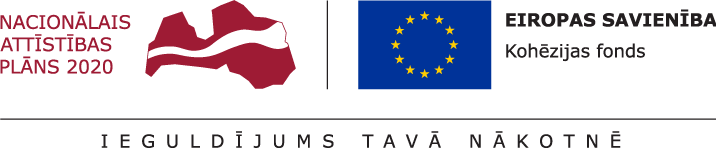 PAZIŅOJUMS PAR LĒMUMU PAR IEPIRKUMA LĪGUMA SLĒGŠANAS TIESĪBU PIEŠĶIRŠANUSIA „Liepājas ūdens” paziņo par pieņemto lēmumu par iepirkuma līguma slēgšanas tiesību piešķiršanu iepirkumā „Uzlabojumi kanalizācijas sistēmā Liepājā”Pasūtītājas: 		SIA „Liepājas ūdens”, 	Reģistrācijas Nr.:	42103000897;	Juridiskā adrese: 	K.Valdemāra iela 12, Liepāja, LV-3401, LatvijaIepirkuma identifikācijas Nr.: LU 2016/1KFIepirkums tiek realizēts projektā: Eiropas Savienības Kohēzijas fonda līdzfinansēts projekts „Ūdenssaimniecības attīstība Liepājā, 6. kārta”, Nr.5.3.1.0/16/I/010.Iepirkuma priekšmets: kanalizācijas cauruļvadu ar diametru no 110mm līdz 315mm izbūve apmēram 8,0 km, pārbūve apmēram 0,2 km un septiņu notekūdens pārsūknēšanas staciju ar jaudu 13 m3/h izbūve Liepājas pilsētā.Pretendents, kuram piešķirtas tiesības slēgt iepirkuma līgumu: AS “UPB” Reģistrācijas Nr.42103003187, adrese: Dzintaru iela 17, Liepāja, LV-3401.Pretendenta piedāvātā līgumcena: EUR 1 198 516,99 bez PVN.Lēmums par iepirkuma līguma slēgšanas tiesību piešķiršanu pieņemts: 2017. gada 13. martā.